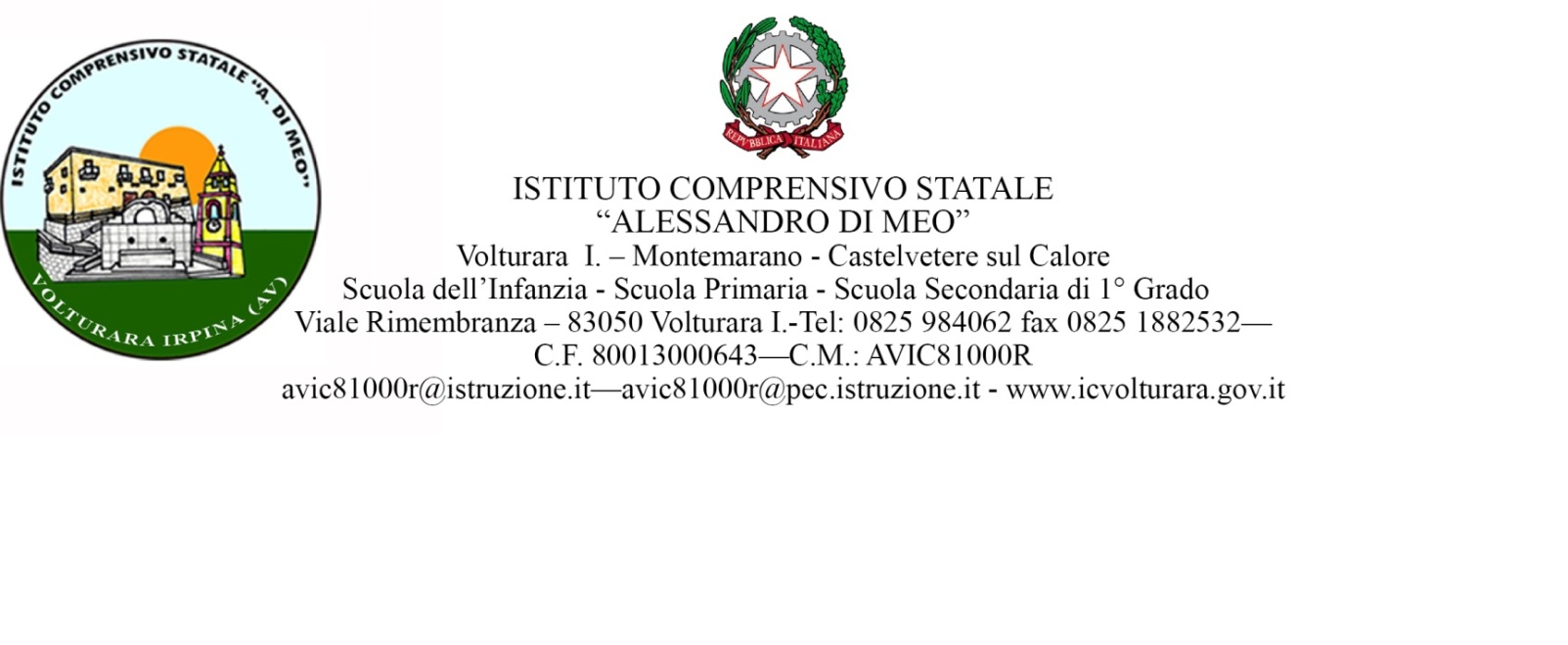 PROT. N 1746 A.31.a                                                                                                                     Volturara Irpina,19/04/2016AI DOCENTI DELLA SCUOLA PRIMARIAAL PERSONALE ATAAl DSGAAI SITI WEBE p.c. PESCATORE G.OGGETTO: disposizioni organizzative prove INVALSISi ricorda che in data mercoledì 4 e giovedì 5 maggio si svolgeranno le prove INVALSI nelle classi seconde e quinte della scuola primaria. È indispensabile che le prove siano somministrate in un clima di serenità, nel rispetto delle procedure stabilite a livello nazionale ed evitando che gli alunni e le famiglie le vivano come un momento di valutazione individuale. La corretta somministrazione delle prove è di fondamentale importanza per la buona riuscita di questo appuntamento. Le prove riguarderanno le aree disciplinari di italiano e matematica. I docenti individuati come somministratori sono invitati a prendere visione del materiale con particolare attenzione al “Manuale del somministratore” che è disponibile sul sito dell’INVALSI.Organizzazione delle giornateMercoledì 4 maggioOre 8:00 (sede centrale): apertura plichi, predisposizione materiali e consegna ai docenti somministratoridalle ore 9:00 consegna del materiale ai docenti-somministratori, così come da tabella allegata alla presente circolare, e inizio della somministrazione delle prove nelle classi con la seguente sequenza:CLASSE II1. Inizio ore 9,15 circa: Lettura classe II (2 minuti cronometrati)2. Inizio ore 9,45 circa: Prova di Italiano classe II (45 minuti)CLASSE V1. Inizio ore 9,15 circa: Prova di Italiano classe V (75 minuti)Giovedì 5 Maggio•	Ore	8:00	(sede	centrale):predisposizione	materiali	e	consegna	ai	docenti	somministratori• Ore 9:00 consegna del materiale ai docenti-somministratori, così come da tabella allegata alla presente circolare, e inizio della somministrazione delle prove nelle classi con la seguente sequenza:CLASSE II1. Inizio ore 9,15 circa: prova di matematica classi seconde (durata 45 minuti)CLASSE V1. Inizio ore 9,15 circa: prova di matematica classi quinte (durata 75 minuti)2. Inizio ore 10,30 circa: Questionario studente classi quinte (30 minuti)Al termine delle prove i docenti somministratori avranno cura di raccogliere i fascicoli e consegnarli ai docenti referenti di plesso che provvederanno a riporre tutto in luogo sicuro.Si ricorda che i risultati degli allievi devono essere riportati su maschere elettroniche. La compilazione delle maschere elettroniche degli alunni sarà effettuata nel pomeriggio della prova. Considerato il lavoro aggiuntivo per la correzione delle prove, per tale attività verrà riconosciuto un incentivo forfettario così come concordato in sede di contrattazione d’Istituto.Alunni certificati e con DSAI docenti delle classi e di sostegno potranno decidere tra le seguenti possibilità: Non far partecipare a una o a tutte le prove gli alunni con disabilità intellettiva o altra disabilità impegnandoli il giorno delle prove in altra attività o prove differenziate individualizzate; Far partecipare a una o tutte le prove gli alunni insieme agli altri studenti della classe ma non è consentita la presenza in classe del docente di sostegno.Per gli alunni con diagnosi di DSA possono essere utilizzati gli strumenti compensativi e le misure dispensative purché ciò non modifichi in alcun modo le condizioni di somministrazione della classe. È possibile prevedere un tempo aggiuntivo fino a 30 minuti per ciascuna prova (10 minuti per la prova cronometrata di lettura), ciò deve essere concordato con il Dirigente per l’organizzazione dello svolgimento della prova che non può in alcun modo incidere sui tempi degli altri alunni. Se ritenuto opportuno dai docenti e concordato con le famiglie è possibile che gli allievi con “particolari bisogni educativi” svolgano le prove in un locale differente da quello dei compagni di classe usufruendo così della presenza del docente facilitatore per la lettura (o di altro strumento o misura adeguata) in caso di DSA. Anche in questo caso le esigenze devono essere concordate con ampio anticipo con il Dirigente scolastico per consentire l’individuazione degli spazi adeguati.necessaria la collaborazione di tutti in modo che tutte le operazioni si realizzino nel migliore modo possibile.Si confida nella consueta disponibilità di tutte le componenti coinvolte.Organigramma e organizzazione delle provePer eventuali segnalazioni o osservazioni rivolgersi alla F.S. Pescatore Gerardo.La correzione delle prove avverrà a cura dei somministratori, presso la Sede Centrale a partire dalle 14.30I somministratori sono convocati per una riunione il giorno 26/04/2016 alle ore 16.00 nel plesso di Montemarano.Si ringrazia per la collaborazione.IL DIRIGENTE SCOLASTICO                                                                                                                      Dott.ssa Emilia di BlasiItalianoMercoledì 4 maggioVolturaraVolturaraMontemaranoMontemaranoMontemaranoCastelvetere s/cCastelvetere s/cCastelvetere s/cClasse 2^AClasse 5^AClasse 2^        Classe 2^        Classe 5^Classe 2^Classe 2^Classe  5^ ROSACIOFFIMIELE ANT.MIELE ANT.SPANUCaporale LCaporale LFusco G. Cascone sostituisce in 4^ dalle 12.30 alle 13.30Classe 2^BClasse 5^BMIELE ROSA sostituisce in 3^  8.30/10.30MIELE ROSA sostituisce in 4^ 10.30/13.30MIELE ROSA sostituisce in 3^  8.30/10.30MIELE ROSA sostituisce in 4^ 10.30/13.30MIELE ROSA sostituisce in 3^  8.30/10.30MIELE ROSA sostituisce in 4^ 10.30/13.30BIMONTESPAGNUOLODe Napoli sostituisce in 1^A dalle 10.30 alle 13.30 Matematica giovedi 5 maggioClasse 2^AClasse 5^AClasse 2^Classe 5^Classe 5^Classe 2^Classe 5^Classe 5^IANDOLIGAMMARINOMATTEISPESCATOREPESCATORECORSODE NAPOLIDE NAPOLISantoro sostituisce in 1^A dalle 8.30/ 10.30Perrotti sostituisce in 1^A dalle 10.30/ 12.30Spanu sostituisce in 1^A dalle 12.30/ 13.30 Classe 2^ BClasse 5^BD’ARGENIOD’AGNESE G.